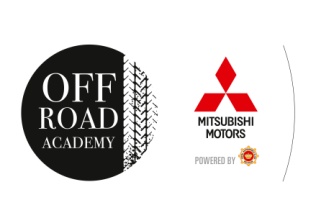 Mitsubishi et le RACB combinent leur expertise dans la Mitsubishi Offroad AcademyAndenne, le 24 mars 2017 – Mitsubishi Motors Belux et le RACB combinent leur expertise dans la « Mitsubishi Offroad Academy powered by RACB ». Cette académie unique permet d’expérimenter le plaisir de la conduite hors-piste et de se perfectionner dans la conduite sur tous types de terrains non asphaltés, sous la supervision d’experts et en toute sécurité.Les tout-terrains et les quatre roues motrices font partie de l’ADN de Mitsubishi Motors. Il y a plus de 80 ans, en 1936, Mitsubishi a construit sa première voiture à quatre roues motrices, la PX33. Le premier véritable tout-terrain, le Pajero, est sorti en 1982 et est depuis près de 40 ans une référence dans le segment. Depuis la sortie de la Galant VR4 Dynamic Four (1987), il y a 30 ans, Mitsubishi Motors fait office de pionnier avec son All Wheel Control extrêmement sophistiqué.À travers la RACB Academy, le RACB s’est forgé une vaste expérience en matière de formation à la conduite.Mitsubishi Motors et le RACB forment une belle équipe qui donne des formations hors-piste agréables et poussées, ouvertes à tout le monde : des nouveaux conducteurs de SUV qui veulent faire leurs premiers pas hors asphalte, aux vrais aventuriers, qui veulent apprendre à pousser au maximum les incroyables capacités de leur tout-terrain Mitsubishi.Les participants enthousiastes ont pour cela le choix parmi trois programmes :Niveau 1 : Introduction à la conduite hors piste, théorie et pratique, avec exercices légers sur le terrain. (demi-journée, 250 euros)Niveau 2 : Une formation plus poussée. Les exercices pratiques sur le terrain sont un peu plus corsés, avec notamment des ponts barrés à passer et des pentes abruptes et glissantes à dompter. (Journée entière Niveaux 1 + 2, 400 euros)Niveau 3 : À partir de 2018, pour les personnes qui ont déjà passé les Niveaux 1 et 2. Nous apprenons à travailler avec un treuil, à passer des gués, à analyser et surmonter des obstacles compliqués… (Journée entière, 400 euros)Ces formations sont bien entendu données avec tous les modèles de la gamme SUV de Mitsubishi, de l’ASX à l’Outlander, en passant par le L200 et le Pajero. L’année prochaine, le tout nouveau Eclipse Cross rejoindra la gamme, pour prouver qu’un SUV sportif de Mitsubishi sait aussi valoriser les 80 années d’héritage de la marque.Tout le monde peut s’inscrire à ces cours auprès d’un concessionnaire Mitsubishi agréé de sa région, sur le site de Mitsubishi Belux ou par l’intermédiaire du RACB. Les participants reçoivent sur place des soft et des sandwiches, en plus d’une demi-journée ou journée complète de divertissement hors piste au domaine du château de Chérimont à Andenne.http://www.mitsubishi-motors.be/http://www.racb.com/fr/academy